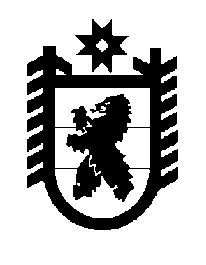 Российская Федерация Республика Карелия    ПРАВИТЕЛЬСТВО РЕСПУБЛИКИ КАРЕЛИЯРАСПОРЯЖЕНИЕот  17 мая 2017 года № 251р-Пг. Петрозаводск Внести в состав рабочей группы, созданной распоряжением Правительства Республики Карелия от 2 марта 2016 года № 153р-П (Собрание законодательства Республики Карелия, 2016, № 3 ст. 539), следующие изменения:1) включить в состав рабочей группы следующих лиц:Чепик А.Е. – Первый заместитель Главы Республики Карелия – Премьер-министр Правительства Республики Карелия, руководитель рабочей группы;Родионов Д.А. – Председатель Государственного комитета Республики Карелия по управлению государственным имуществом и организации закупок, заместитель руководителя рабочей группы;Томчик А.А. – заместитель Министра культуры Республики Карелия;Красильников И.В. – начальник отдела Министерства здравоохранения Республики Карелия;2) указать новую должность Маркова А.А. – заместитель Председателя Государственного комитета Республики Карелия по дорожному хозяйству, транспорту и связи;3) исключить из состава рабочей группы Тельнова О.В., 
Косарева Д.Б., Алипову Ю.Б., Мелентьеву О.С., Гольда И.М. Временно исполняющий обязанности
 Главы Республики Карелия                                                   А.О. Парфенчиков